19 września 2016 r.Osiedle Norweskie – nowa inwestycja Firmus Group w Koszalinie Firmus Group, norweski deweloper inwestujący w Mielnie i okolicy, wybuduje w Koszalinie pierwsze zamknięte osiedle domów jednorodzinnych. 48 domów powstanie w dzielnicy Jamno. Budynki zostaną zrealizowane według 4 różnych projektów: Alesund, Bergen, Oslo 
i Trondheim. Nabywcy nieruchomości w ramach poszczególnych etapów budowy będą wprowadzać się do domów z urządzoną docelowo zielenią i zapewnionym wygodnym dojazdem oraz pełną infrastrukturą części wspólnych osiedla. 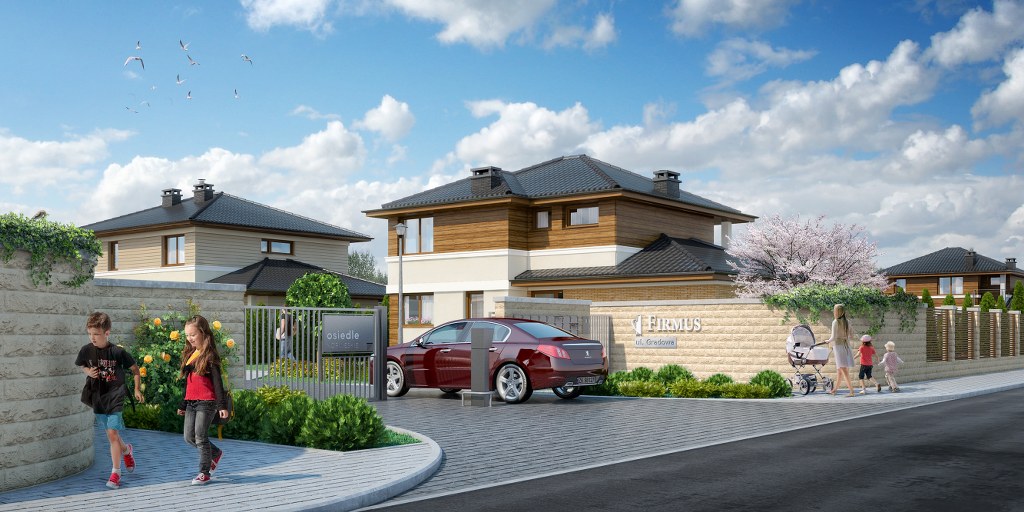 Osiedle Norweskie w Koszalinie, Firmus GroupOsiedle Norweskie powstaje w wyjątkowej lokalizacji, blisko jeziora Jamno. Relaksujące otoczenie przyrody, świeże powietrze i bliskość rekreacyjnych terenów, to idealne miejsce dla rodzin z dziećmi 
i miłośników aktywnego wypoczynku. Na kameralnym osiedlu wymarzony dom znajdą osoby, które pragną uciec od zgiełku miasta i odpocząć po pracy we własnym ogrodzie. Osiedle Norweskie, choć zlokalizowane na północy Koszalina, będzie wzorcowo skomunikowane z pozostałymi częściami miasta. W ramach inwestycji powstanie 48 wolnostojących domów jednorodzinnych o zróżnicowanej powierzchni i na zróżnicowanych działkach. Deweloper oferuje budynki zrealizowane według 
4 różnych projektów: Alesund (125,72 mkw.), Bergen (136,34 mkw.), Oslo (152,12 mkw.) i Trondheim (178,70 mkw.) – ich nazwy nawiązują do nazw norweskich miast. Domy powstaną na działkach 
o wielkości od 650 mkw. do 1200 mkw. Wszystkie będą doskonale doświetlone, ustalone na osi wschód-zachód, tak by wykorzystać obecność słońca do maksimum.„Domy, zarówno swoim wyglądem, jak i nazwami poszczególnych projektów, nawiązują do Skandynawii i samej Norwegii. Nawiązań jest więcej, na pewno jednym z nich jest dominujący klimat estetyczny osiedla, doskonale wyważona wielkość budynków, idealny ład w przestrzeni oraz  pastelowe kolory elewacji, którą dopełniają lekko kontrastujące z nią ciemne dachy zaakcentowane drewnem. Tak zaprojektowane osiedle to kompozycja, która harmonijnie wpisuje się w otoczenie, dając przyszłym mieszkańcom poczucie uporządkowania i spokoju.” – mówi Cezary Kulesza z Firmus Group.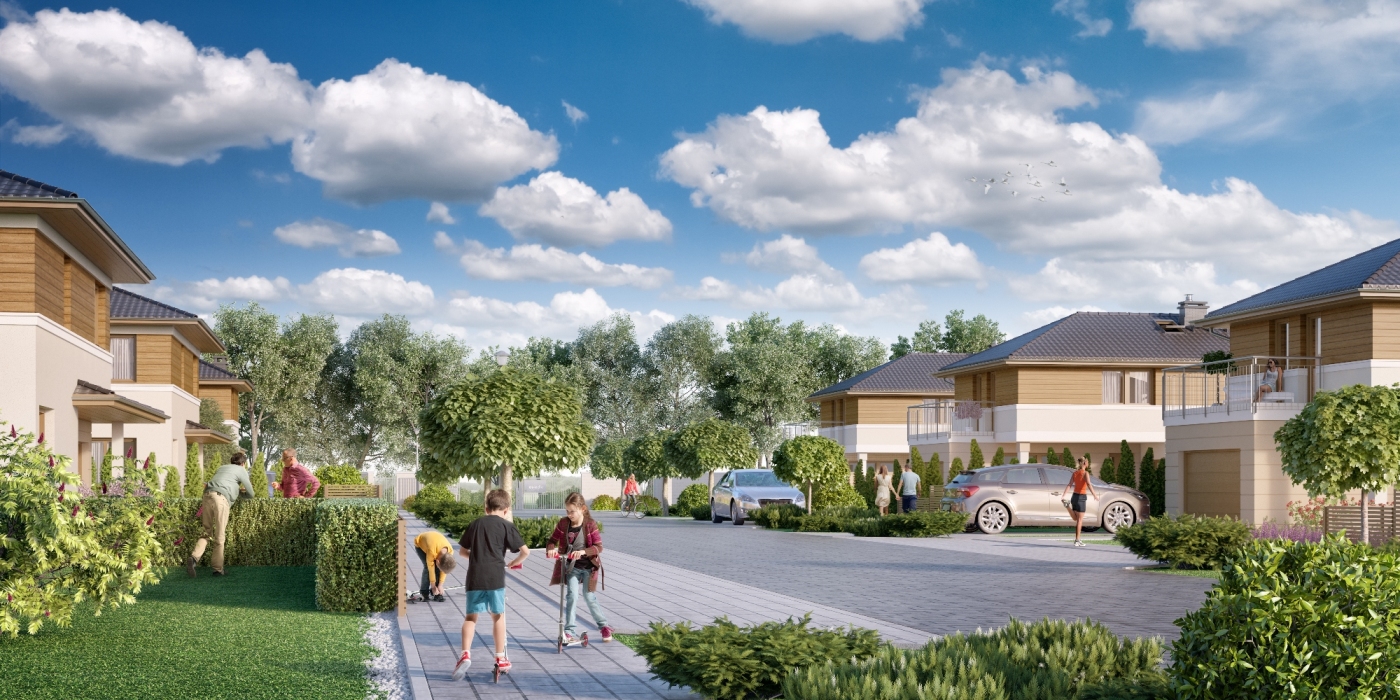 Osiedle Norweskie w Koszalinie, Firmus GroupNabywcy nieruchomości w ramach poszczególnych etapów budowy będą wprowadzać się do domów z urządzoną docelowo zielenią i zapewnionym wygodnym dojazdem oraz pełną infrastrukturą terenów wspólnych.  Osiedle Norweskie zostało zaprojektowane przez Adama Spychalskiego z koszalińskiej pracowni SAM Architekci. Generalnym wykonawcą jest znana lokalna firma Ekowodrol, z którą Firmus Group współpracował przy realizacji wcześniejszych projektów w Mielnie. Za wykonanie części wspólnych odpowiedzialna jest firma Tebra. Osiedle Norweskie będzie powstawało etapami. W ramach I  etapu powstaną 3 domy według projektu Alesund, 1 dom Bergen i 2 domy Oslo. Ich zakończenie planowane jest na wczesną wiosnę 2017 roku.Informacje o inwestorzeFirmus Group jest grupą spółek deweloperskich operujących na Pomorzu Środkowym, w Mielnie i okolicach. Wybudowała dotąd duży obiekt przemysłowy w koszalińskiej podstrefie Słupskiej Specjalnej Strefy Ekonomicznej, apartamentowiec Tarasy w centrum Mielna, cztery etapy Rezydencji Park, pierwszy etap Rezydencji Park Rodzinnej oraz apartamentowiec Dune A ulokowany tuż przy mieleńskiej promenadzie i plaży. Obecnie prowadzi budowę Dune B i C oraz drugiego etapu  Rezydencji Park Rodzinnej.  Firmus Group przygotowuje się do kilku kolejnych realizacji, oczekując wydania odpowiednich pozwoleń budowlanych przez organy administracyjne. Grupa posiada ogromny potencjał, m.in. dzięki bankowi rozległych terenów inwestycyjnych położonych bezpośrednio nad Bałtykiem. Ich łączny obszar to 2 mln m2 gruntu, z czego około 1 mln m2 może być wykorzystane pod zabudowę mieszkaniową, hotelową i rekreacyjną. Ich wartość szacowana jest na blisko 1 mld euro.   Kontakt:Mariusz SkowronekTel. 22 833 35 02, 698 612 866mskowronek@tauber.com.pl Marika Żołądek-BanaśTel. 22 833 35 02marika@tauber.com.pl 